Pre-Calculus 11Chapter 9 ~ Linear & Quadratic Inequalities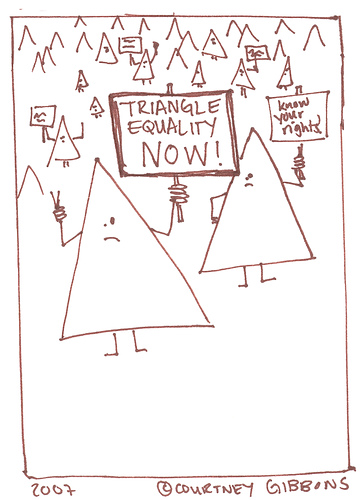 New VocabularyLearning Outcomes ~ Student can:Learning Outcomes ~ Student can:Q5solve linear and quadratic inequalities in one variable, and state domain and range restrictions for word problems.DateTopicThursday,October 17Lesson 9.2 ~ Linear and Quadratic Inequalities in One Variable     ("Crossword Puzzle" & "Professor" worksheet, and pg 484        #1 - 3, 8 - 10, 12, 13, BONUS: 14, 15)Monday,  
October 21Quiz 9.2Review (pg 502 #6 – 10, pg 504 #3, and pg 505 #7, 13)Wednesday,October 23Chapter 9 TestTermDefinitionExampleSolution RegionBoundaryTest Point